Onderscheiding Europese Ondernemende Regio 2020Hoe kan worden ingeschreven?Wat is de EOR?De Europese Ondernemende Regio (EOR) is een initiatief van het Comité van de Regio's, dat beoogt om EU-regio's en -steden met opmerkelijke toekomstgerichte strategieën op het gebied van ondernemerschap te identificeren en te belonen, ongeacht hun omvang, welvaartsniveau of specifieke bevoegdheden. De regio's of steden met de meest geloofwaardige, vooruitziende en veelbelovende beleidsstrategie mogen zich een jaar lang "Europese Ondernemende Regio" noemen.Dit initiatief heeft twee doelstellingen:een bijdrage leveren aan de tenuitvoerlegging van de Small Business Act (SBA) in het kader van de partnerschapssamenwerking;demonstreren hoe optimaal gebruik kan worden gemaakt van EU- en andere openbare fondsen bij de ontwikkeling van een ondernemerschapsbeleid binnen de regio.Dankzij het EOR-initiatief kan het Comité van de Regio's (CvdR) ertoe bijdragen dat de SBA-principes op regionaal en lokaal niveau worden geïmplementeerd. De EOR-onderscheiding biedt lokale en regionale actoren de gelegenheid om te demonstreren welk een cruciale rol kleine en middelgrote ondernemingen (kmo's) spelen bij het versterken van de veerkracht van de economie. Door een beroep te doen op hun groei- en werkgelegeheidspotentieel geeft de EOR-onderscheiding EU-regio's de kans om verder te gaan op de weg naar economisch herstel.De EOR is gebaseerd op een multilevel governance-aanpak en promoot regionale EOR-gemeenschappen waarin zowel regionale als lokale actoren vertegenwoordigd zijn. De EOR biedt beleidsmakers en stakeholders een krachtige impuls om gezamenlijk strategieën te ontwikkelen voor het in praktijk brengen van SBA-beginselen als "Zorg voor een klimaat waarin ondernemerschap gedijt", "Denk eerst klein", "Kweek bij de overheid begrip voor de behoeften van kmo's" en "Stel kmo's in staat om te profiteren van groeimarkten". De EOR helpt aldus mee om overal in Europa ondernemersvriendelijke, dynamische en groene regio's te ontwikkelen.Tot op heden is aan 27 regio's de EOR-onderscheiding toegekend:2011: Brandenburg (Duitsland), County Kerry (Ierland) en Murcia (Spanje)2012: Catalonië (Spanje), Helsinki-Uusimaa (Finland) en Trnava (Slowakije)2013: Nord-Pas de Calais (Frankrijk), Zuid-Denemarken en Styrië (Oostenrijk)2014: Vlaanderen (België), Marche (Italië) en Noord-Brabant (Nederland)2015: Lissabon (Portugal), Noord-Ierland (Vereningd Koninkrijk) en Valencia (Spanje)2016: Glasgow (Verenigd Koninkrijk), Lombardije (Italië) en Klein-Polen (Polen)2017: Extremadura (Spanje), Neder-Oostenrijk (Oostenrijk) en West-Griekenland (Griekenland)2018: Centraal-Macedonië (Griekenland), Ile-de-France (Frankrijk) en de regio Noord-West (Ierland)2019: Asturië (Spanje), Gelderland (Nederland) en Thessalië (Griekenland)Het EOR-project is samen met de Europese Commissie en met steun van het Europees Parlement, het Europees Economisch en Sociaal Comité en EU-stakeholders als UEAPME, Eurochambres en Social Economy Europe opgezet door het Comité van Regio's.Het Comité van de Regio's heeft op 19 november 2018 een nieuwe inschrijvingsronde voor de EOR-onderscheiding, editie 2020, gelanceerd. De uiterste termijn voor inschrijving is 27 maart 2019.Hoe kan worden ingeschreven?Het volgende dient te worden opgestuurd: een inschrijvingsformulier, vergezeld van een factsheet met gegevens over de deelnemende regio, een overzicht van haar beleidsvisie en een beschrijving van het voorziene governancemechanisme ter waarborging van een efficiënte uitvoering van de EOR-acties, alsmede een actieplan en een communicatieplan;een verklaring inzake politieke bereidheid waaruit blijkt dat de EOR-strategie van de regio wordt gesteund door de politiek verantwoordelijken (bijv. het regionale parlement, de regionale regering of andere bevoegde politieke organen).Het inschrijvingsformulier kan worden gedownload van de EOR- webpagina: https://cor.europa.eu/en/engage/Pages/european-entrepreneurial-region.aspx BeoordelingscriteriaDe resultaten worden op grond van de volgende criteria beoordeeld: Beleidsvisie en engagementUit de aanvraag tot deelname blijkt een toekomstgerichte politieke visie wat de tenuitvoerlegging van de Small Business Act voor Europa in de regio betreft, waarbij – indien relevant – wordt ingespeeld op de huidige SBA-prioriteiten en op de principes voor beleidsinitiatieven die verband houden met de SBA, zoals het actieplan Ondernemerschap 2020, het Groene Actieplan voor kleine en middelgrote ondernemingen en het starters- en opschalingsinitiatief.De aanvraag is gebaseerd op een realistische inschatting van de sterke en zwakke punten van de regio (SWOT-analyse), vergezeld van een overzicht van de politieke bevoegdheden ten aanzien van de SBA-principes. De situatie en specifieke condities van elke deelnemende regio worden door de juryleden in aanmerking genomen.Uit de politieke visie spreekt een duidelijke toegevoegde waarde van de EOR-onderscheiding voor een regio, ook voor de eigen beleidsvorming.De territoriale EOR-doelstellingen maken deel uit van een regionale ontwikkelingsstrategie.De bevoegde beleidsautoriteiten geven blijk van een krachtig en geloofwaardig engagement t.a.v. de tenuitvoerlegging van de EOR-strategie in de regio.Multilevel governance, partnerschap en samenwerkingDe EOR-strategie wordt op basis van een multilevel governance-aanpak geformuleerd en ten uitvoer gelegd waarbij zowel de lagere overheidsniveaus (gemeentes enz.) als, waar mogelijk, de nationale overheid worden betrokken.Er is gezorgd voor een brede deelname van relevante actoren aan het uitstippelen en ten uitvoer leggen van de EOR-strategie, met inbegrip van sociale en economische partners, onderwijs- en onderzoeksinstellingen en maatschappelijke organisaties.Er bestaat een duidelijke wens om succesvolle praktijken uit te wisselen met andere regio's en om specifieke samenwerkingsinitiatieven met andere EOR-regio's op te zetten.LeveringDe strategie omvat concrete maatregelen om de SBA-principes die onder de territoriale bevoegdheden vallen, via het ORE-project ten uitvoer te leggen en vormt niet uitsluitend een synthese van bestaand beleid.De tenuitvoerlegging van de EOR-acties gebeurt aan de hand van de principes van goed bestuur en houdt doeltreffende mechanismen voor monitoring en follow-up in.Er zijn indicatoren opgesteld waarmee de vooruitgang van de tenuitvoerlegging kan worden gemeten.De deelnemende regio garandeert ook de invoering van maatregelen voor een optimaal gebruik van de Europese structuur- en investeringsfondsen en andere vormen van overheidsfinanciering .Aangetoond wordt hoe de EOR-acties ook na afloop van het EOR-jaar duurzaam kunnen worden voortgezet.Bij de geplande acties wordt waar mogelijk aandacht besteed aan de sociale, ecologische, innovatieve en duurzame groei bevorderende dimensies van het kmo-beleid.CommunicatieBij de aanvraag is een ambitieus en overtuigend communicatieplan met specifieke acties op het hoogste niveau gevoegd die op de belangrijkste doelgroepen zijn gericht (met inbegrip van kmo's en andere relevante actoren).De EOR-onderscheiding zal worden gebruikt om het regiobeleid zowel binnen de regio als op EU-niveau bekendheid te geven.De geplande communicatie-activiteiten zullen de zichtbaarheid van de EU en van het CvdR vergroten.Mogelijke begunstigdenDe onderscheiding kan in principe worden toegekend aan alle gebieden in de EU op subnationaal niveau die beschikken over politieke bevoegdheden en in staat zijn een integrale visie op ondernemerschap in praktijk te brengen, ongeacht hun grootte, welvaartsniveau of specifieke bevoegdheden. De EOR-jury zal rekening houden met de begroting van de verschillende regio's, de specifieke structurele resp. territoriale uitdagingen waarvoor zij staan, en hun economische situatie. Verschillende soorten regio's komen in aanmerking voor de onderscheiding: zowel regio's die reeds succesvol zijn, als regio's die op dit moment nog een achterstand hebben maar desalniettemin vastbesloten zijn, de veranderingen door te voeren die nodig zijn om hun ondernemingspotentieel tot ontwikkeling te brengen.In het kader van het EOR-project wordt "regio" in de meest brede zin van het woord opgevat. Hieronder vallen bijv. gemeenschappen, autonome gemeenschappen, departementen, Länder, provincies, graafschappen, hoofdstedelijke gebieden, grote steden en ook grensoverschrijdende gebieden met rechtspersoonlijkheid, zoals EGTS en Euroregio's. Voor de onderscheiding komen alleen regio's in aanmerking die beschikken over de nodige politieke bevoegdheden om een omvattende beleidsstrategie ter integratie van verschillende of alle SBA-principes te implementeren. Met name steden en grensoverschrijdende regio's worden aangemoedigd zich in te schrijven.TijdschemaGelieve de inschrijving voor de EOR-onderscheiding 2020 samen met de schriftelijke verklaring inzake politieke bereidheid te mailen naar: eer-cdr@cor.europa.euUiterste termijn voor inschrijving: 27 maart 2019Meer informatie:	https://cor.europa.eu/en/engage/Pages/european-entrepreneurial-region.aspx eer-cdr@cor.europa.eu_____________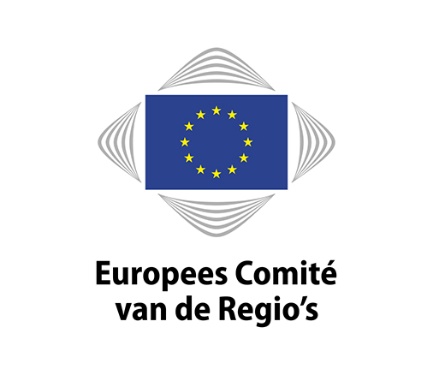 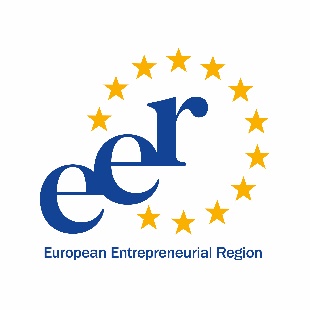 19 november 2018:Start van de nieuwe inschrijvingsronde voor de EOR-onderscheiding, editie 202027 maart 2019:Deadline voor inschrijvingen25-26 juni 2019:Toekenningsceremonie EOR-onderscheiding 2020